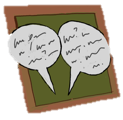 Before you complete this module, please complete a discussion board post that answers the following questions. Once you've posted, please respond to at least two of your classmates' posts. Post your responses to the following questions:What will you do when you find you are using punishment procedures too frequently?________________________________________________________________________________________________________________________________________________________________________How will you ensure you use the least intrusive procedure that is still effective?________________________________________________________________________________________________________________________________________________________________________How will you ensure your system is as instructional and consistent as possible?________________________________________________________________________________________________________________________________________________________________________Activity 5.7 – Discussion Board PostRefine your Punishment SystemsOnline 